Pensionärs- och tillgänglighetsrådet Genomgång av föregående minnesanteckningarPresentation av ny socialchefPresentation av ny områdeschefInsamling av frågor gällande Mat-tematResultat från Äldreundersökningen 2023Hur arbetar kommunen med ensamhet bland äldre?Presentation av ritningar för nytt SÄBOÖvriga frågorNya kommande intresseområdenÅterkoppling gällande demontering av datorer av LSSVälkomnaMalin Hagström			Martin Hector
Ordförande				Utredare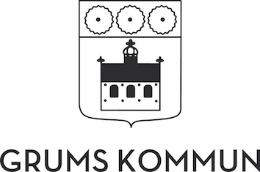 Administrativa funktionenDAGORDNINGDAGORDNINGSida1(1)Administrativa funktionenDatum2023-09-14Administrativa funktionenMartin Hector, 0555-421 11Utredaremartin.hector@grums.sePlatsLokal BruketDatum21 februari, klockan 13:00